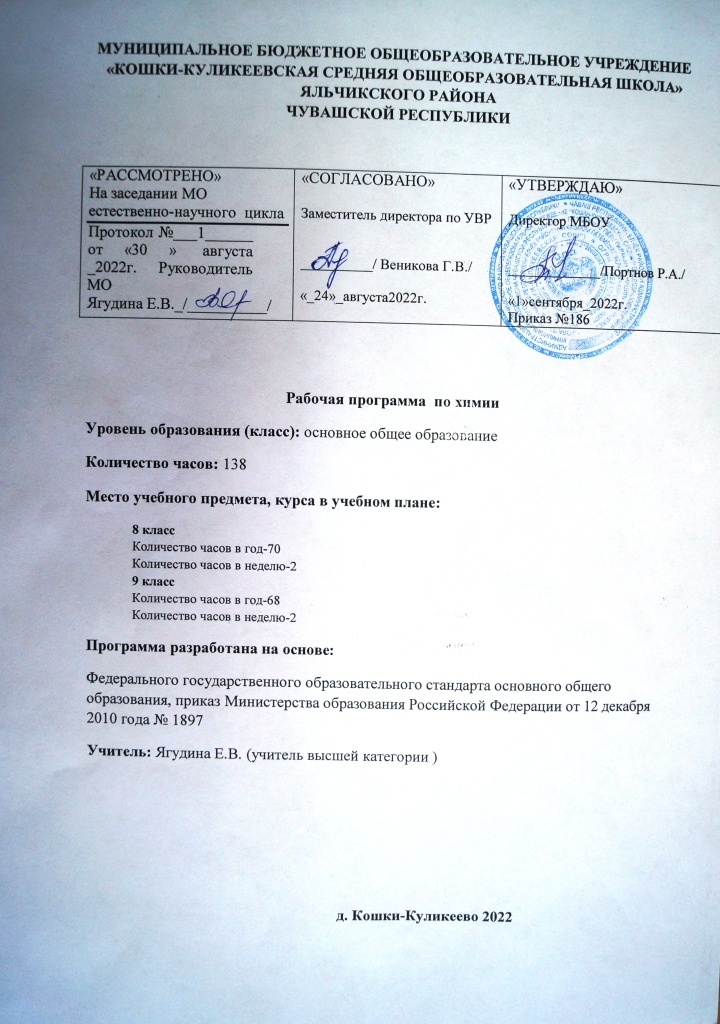 Личностные результаты освоения программы1. Российская гражданская идентичность (патриотизм, уважение к Отечеству, к прошлому и настоящему многонационального народа России, чувство ответственности и долга перед Родиной, идентификация себя в качестве гражданина России.2. Готовность и способность обучающихся к саморазвитию и самообразованию на основе мотивации к обучению и познанию; готовность и способность осознанному выбору и построению дальнейшей индивидуальной траектории образования на базе ориентировки в мире профессий и профессиональных предпочтений, с учетом устойчивых познавательных интересов, формирование нравственных чувств и нравственного поведения, осознанного и ответственного отношения к собственным поступкам (способность к нравственному самосовершенствованию).3.Сформированность ответственного отношения к учению.4. Сформированность целостного мировоззрения, соответствующего современному уровню развития науки и общественной практики.5. Осознанное, уважительное и доброжелательное отношение к другому человеку.. Готовность и способность вести диалог с другими людьми и достигать в нем взаимопонимания (идентификация себя как полноправного субъекта общения, готовность к конструированию образа партнера по диалогу, готовность к конструированию образа допустимых способов диалога, готовность к конструированию процесса диалога как конвенционирования интересов, процедур, готовность и способность к ведению переговоров).6. Сформированность ценности здорового и безопасного образа жизни. 7. Сформированность основ экологической культуры.Метапредметные результаты освоения программы1.Умение самостоятельно определять цели обучения, ставить и формулировать новые задачи в учебе и познавательной деятельности, развивать мотивы и интересы своей познавательной деятельности.Обучающийся сможет:анализировать существующие и планировать будущие образовательные результаты; идентифицировать собственные проблемы и определять главную проблему;выдвигать версии решения проблемы, формулировать гипотезы, предвосхищать конечный результат;ставить цель деятельности на основе определенной проблемы и существующих возможностей;формулировать учебные задачи как шаги достижения поставленной цели деятельности; обосновывать целевые ориентиры и приоритеты ссылками на ценности, указывая и обосновывая логическую последовательность шагов.2. Умение самостоятельно планировать пути достижения целей, в том числе альтернативные, осознанно выбирать наиболее эффективные способы решения учебных и познавательных задач.Обучающийся сможет:определять необходимые действие(я) в соответствии с учебной и познавательной задачей и составлять алгоритм их выполнения;обосновывать и осуществлять выбор наиболее эффективных способов решения учебных и познавательных задач;определять/находить, в том числе из предложенных вариантов, условия для выполнения учебной и познавательной задачи;выстраивать жизненные планы на краткосрочное будущее (заявлять целевые ориентиры, ставить адекватные им задачи и предлагать действия, указывая и обосновывая логическую последовательность шагов);выбирать из предложенных вариантов и самостоятельно искать средства/ресурсы для решения задачи/достижения цели;составлять план решения проблемы (выполнения проекта, проведения исследования); определять потенциальные затруднения при решении учебной и познавательной задачи и находить средства для их устранения;описывать свой опыт, оформляя его для передачи другим людям в виде технологии решения практических задач определенного класса;планировать и корректировать свою индивидуальную образовательную траекторию. 3. Умение соотносить свои действия с планируемыми результатами, осуществлять контроль своей деятельности в процессе достижения результата, определять способыдействий в рамках предложенных условий и требований, корректировать свои действия в соответствии с изменяющейся ситуацией.Обучающийся сможет:определять совместно с педагогом и сверстниками критерии планируемых результатов и критерии оценки своей учебной деятельности;систематизировать (в том числе выбирать приоритетные) критерии планируемых результатов и оценки своей деятельности;отбирать инструменты для оценивания своей деятельности, осуществлять самоконтроль своей деятельности в рамках предложенных условий и требований;оценивать свою деятельность, аргументируя причины достижения или отсутствия планируемого результата;находить достаточные средства для выполнения учебных действий в изменяющейся ситуации и/или при отсутствии планируемого результата;работая по своему плану, вносить коррективы в текущую деятельность на основе анализа изменений ситуации для получения запланированных характеристик продукта/результата; устанавливать связь между полученными характеристиками продукта и характеристиками процесса деятельности и по завершении деятельности предлагать изменение характеристик процесса для получения улучшенных характеристик продукта;сверять свои действия с целью и, при необходимости, исправлять ошибки самостоятельно. 4. Умение оценивать правильность выполнения учебной задачи, собственные возможности ее решения.Обучающийся сможет:определять критерии правильности (корректности) выполнения учебной задачи; анализировать и обосновывать применение соответствующего инструментария для выполнения учебной задачи;свободно пользоваться выработанными критериями оценки и самооценки, исходя из цели и имеющихся средств, различая результат и способы действий;оценивать продукт своей деятельности по заданным и/или самостоятельно определенным критериям в соответствии с целью деятельности;обосновывать достижимость цели выбранным способом на основе оценки своих внутренних ресурсов и доступных внешних ресурсов;фиксировать и анализировать динамику собственных образовательных результатов.5. Владение основами самоконтроля, самооценки, принятия решений и осуществления осознанного выбора в учебной и познавательной.Обучающийся сможет:наблюдать и анализировать собственную учебную и познавательную деятельность и деятельность других обучающихся в процессе взаимопроверки;соотносить реальные и планируемые результаты индивидуальной образовательной деятельности и делать выводы;принимать решение в учебной ситуации и нести за него ответственность; самостоятельно определять причины своего успеха или неуспеха и находить способы выхода из ситуации неуспеха;ретроспективно определять, какие действия по решению учебной задачи или параметры этих действий привели к получению имеющегося продукта учебной деятельности; демонстрировать приемы регуляции психофизиологических/ эмоциональных состояний для достижения эффекта успокоения (устранения эмоциональной напряженности), эффекта восстановления (ослабления проявлений утомления), эффекта активизации (повышения психофизиологической реактивности).6. Умение определять понятия, создавать обобщения, устанавливать аналогии, классифицировать, самостоятельно выбирать основания и критерии для классификации, устанавливать причинно-следственные связи, строить логическое рассуждение, умозаключение (индуктивное, дедуктивное, по аналогии) и делать выводы.Обучающийся сможет:подбирать слова, соподчиненные ключевому слову, определяющие его признаки и свойства;выстраивать логическую цепочку, состоящую из ключевого слова и соподчиненных ему слов;выделять общий признак двух или нескольких предметов или явлений и объяснять их сходство;объединять предметы и явления в группы по определенным признакам, сравнивать, классифицировать и обобщать факты и явления;выделять явление из общего ряда других явлений;определять обстоятельства, которые предшествовали возникновению связи между явлениями, из этих обстоятельств выделять определяющие, способные быть причиной данного явления, выявлять причины и следствия явлений;строить рассуждение от общих закономерностей к частным явлениям и от частных явлений к общим закономерностям;строить рассуждение на основе сравнения предметов и явлений, выделяя при этом общие признаки;излагать полученную информацию, интерпретируя ее в контексте решаемой задачи; самостоятельно указывать на информацию, нуждающуюся в проверке, предлагать и применять способ проверки достоверности информации;вербализовать эмоциональное впечатление, оказанное на него источником;объяснять явления, процессы, связи и отношения, выявляемые в ходе познавательной и исследовательской деятельности (приводить объяснение с изменением формы представления; объяснять, детализируя или обобщая; объяснять с заданной точки зрения); выявлять и называть причины события, явления, в том числе возможные / наиболее вероятные причины, возможные последствия заданной причины, самостоятельно осуществляя причинно-следственный анализ;делать вывод на основе критического анализа разных точек зрения, подтверждать вывод собственной аргументацией или самостоятельно полученными данными.7.Умение создавать, применять и преобразовывать знаки и символы, модели и схемы для решения учебных и познавательных задач.Обучающийся сможет:обозначать символом и знаком предмет и/или явление;определять логические связи между предметами и/или явлениями, обозначать данные логические связи с помощью знаков в схеме;создавать абстрактный или реальный образ предмета и/или явления; строить модель/схему на основе условий задачи и/или способа ее решения;создавать вербальные, вещественные и информационные модели с выделением существенных характеристик объекта для определения способа решения задачи в соответствии с ситуацией;преобразовывать модели с целью выявления общих законов, определяющих данную предметную область;переводить сложную по составу (многоаспектную) информацию из графического или формализованного (символьного) представления в текстовое, и наоборот;строить схему, алгоритм действия, исправлять или восстанавливать неизвестный ранее алгоритм на основе имеющегося знания об объекте, к которому применяется алгоритм; строить доказательство: прямое, косвенное, от противного; анализировать/рефлексировать опыт разработки и реализации учебного проекта, исследования (теоретического, эмпирического) на основе предложенной проблемной ситуации, поставленной цели и/или заданных критериев оценки продукта/результата. 8. Смысловое чтение.Обучающийся сможет:находить в тексте требуемую информацию (в соответствии с целями своей деятельности); ориентироваться в содержании текста, понимать целостный смысл текста, структурировать текст;устанавливать взаимосвязь описанных в тексте событий, явлений, процессов; резюмировать главную идею текста;преобразовывать текст, «переводя» его в другую модальность, интерпретировать текст (художественный и нехудожественный – учебный, научно-популярный, информационный, текст non-fiction);критически оценивать содержание и форму текста.Формирование и развитие экологического мышления, умение применять его в познавательной, коммуникативной, социальной практике и профессиональной ориентации. Обучающийся сможет:определять свое отношение к природной среде;анализировать влияние экологических факторов на среду обитания живых организмов; проводить причинный и вероятностный анализ экологических ситуаций; прогнозировать изменения ситуации при смене действия одного фактора на действие другого фактора;распространять экологические знания и участвовать в практических делах по защите окружающей среды;выражать свое отношение к природе через рисунки, сочинения, модели, проектные работы.Развитие мотивации к овладению культурой активного использования словарей и других поисковых систем. Обучающийся сможет:определять необходимые ключевые поисковые слова и запросы;осуществлять взаимодействие с электронными поисковыми системами, словарями; формировать множественную выборку из поисковых источников для объективизации результатов поиска;соотносить полученные результаты поиска со своей деятельностью.9. Умение организовывать учебное сотрудничество и совместную деятельность с учителем и сверстниками; работать индивидуально и в группе: находить общее решение и разрешать конфликты на основе согласования позиций и учета интересов; формулировать, аргументировать и отстаивать свое мнение.Обучающийся сможет:определять возможные роли в совместной деятельности; играть определенную роль в совместной деятельности;принимать позицию собеседника, понимая позицию другого, различать в его речи: мнение (точку зрения), доказательство (аргументы), факты; гипотезы, аксиомы, теории;определять свои действия и действия партнера, которые способствовали или препятствовали продуктивной коммуникации;строить позитивные отношения в процессе учебной и познавательной деятельности; корректно и аргументированно отстаивать свою точку зрения, в дискуссии уметь выдвигать контраргументы, перефразировать свою мысль (владение механизмом эквивалентных замен);критически относиться к собственному мнению, с достоинством признавать ошибочность своего мнения (если оно таково) и корректировать его;предлагать альтернативное решение в конфликтной ситуации; выделять общую точку зрения в дискуссии;договариваться о правилах и вопросах для обсуждения в соответствии с поставленной перед группой задачей;организовывать учебное взаимодействие в группе (определять общие цели, распределять роли, договариваться друг с другом и т. д.);устранять в рамках диалога разрывы в коммуникации, обусловленные непониманием/неприятием со стороны собеседника задачи, формы или содержания диалога.10. Умение осознанно использовать речевые средства в соответствии с задачей коммуникации для выражения своих чувств, мыслей и потребностей для планирования и регуляции своей деятельности; владение устной и письменной речью, монологической контекстной речью.Обучающийся сможет:определять задачу коммуникации и в соответствии с ней отбирать речевые средства; отбирать и использовать речевые средства в процессе коммуникации с другими людьми (диалог в паре, в малой группе и т. д.);представлять в устной или письменной форме развернутый план собственной деятельности;соблюдать нормы публичной речи, регламент в монологе и дискуссии в соответствии с коммуникативной задачей;высказывать и обосновывать мнение (суждение) и запрашивать мнение партнера в рамках диалога;принимать решение в ходе диалога и согласовывать его с собеседником;создавать письменные «клишированные» и оригинальные тексты с использованием необходимых речевых средств;использовать вербальные средства (средства логической связи) для выделения смысловых блоков своего выступления;использовать невербальные средства или наглядные материалы, подготовленные/отобранные под руководством учителя;делать оценочный вывод о достижении цели коммуникации непосредственно после завершения коммуникативного контакта и обосновывать его.11. Формирование и развитие компетентности в области использования информационно-коммуникационных технологий (далее – ИКТ).Обучающийся сможет:целенаправленно искать и использовать информационные ресурсы, необходимые для решения учебных и практических задач с помощью средств ИКТ;выбирать, строить и использовать адекватную информационную модель для передачи своих мыслей средствами естественных и формальных языков в соответствии с условиями коммуникации;выделять информационный аспект задачи, оперировать данными, использовать модель решения задачи;использовать компьютерные технологии (включая выбор адекватных задаче инструментальных программно-аппаратных средств и сервисов) для решенияинформационных и коммуникационных учебных задач, в том числе: вычисление, написание писем, сочинений, докладов, рефератов, создание презентаций и др.; использовать информацию с учетом этических и правовых норм;создавать информационные ресурсы разного типа и для разных аудиторий, соблюдать информационную гигиену и правила информационной безопасности.Предметные результаты освоения программы 8 классаОбучающиеся научатся:-характеризовать основные методы познания: наблюдение, измерение, эксперимент;описывать свойства твердых, жидких, газообразных веществ, выделяя их существенные признаки;-раскрывать смысл основных химических понятий «атом», «молекула», «химический элемент», «простое вещество», «сложное вещество», «валентность», «химическая реакция», --используя знаковую систему химии;-раскрывать смысл законов сохранения массы веществ, постоянства состава, атомно-молекулярной теории;-различать химические и физические явления;-называть химические элементы;-определять состав веществ по их формулам;-определять валентность атома элемента в соединениях;-определять тип химических реакций;-называть признаки и условия протекания химических реакций;-выявлять признаки, свидетельствующие о протекании химической реакции при выполнении химического опыта;-составлять формулы бинарных соединений;-составлять уравнения химических реакций;-соблюдать правила безопасной работы при проведении опытов;-пользоваться лабораторным оборудованием и посудой;вычислять относительную молекулярную и молярную массы веществ;-вычислять массовую долю химического элемента по формуле соединения;-вычислять количество, объем или массу вещества по количеству, объему, массе реагентов или продуктов реакции;-характеризовать физические и химические свойства простых веществ: кислорода и водорода;-получать, собирать кислород и водород;-распознавать опытным путем газообразные вещества: кислород, водород;-раскрывать смысл закона Авогадро;-раскрывать смысл понятий «тепловой эффект реакции», «молярный объем»;характеризовать физические и химические свойства воды;-раскрывать смысл понятия «раствор»;-вычислять массовую долю растворенного вещества в растворе;-приготовлять растворы с определенной массовой долей растворенного вещества;-называть соединения изученных классов неорганических веществ;-характеризовать физические и химические свойства основных классов неорганических веществ: оксидов, кислот, оснований, солей;-определять принадлежность веществ к определенному классу соединений;составлять формулы неорганических соединений изученных классов;-проводить опыты, подтверждающие химические свойства изученных классов неорганических веществ;-распознавать опытным путем растворы кислот и щелочей по изменению окраски индикатора;-характеризовать взаимосвязь между классами неорганических соединений;раскрывать смысл Периодического закона Д.И. Менделеева;-объяснять физический смысл атомного (порядкового) номера химического элемента, номеров группы и периода в периодической системе Д.И. Менделеева;-объяснять закономерности изменения строения атомов, свойств элементов в пределах малых периодов и главных подгрупп;-характеризовать химические элементы (от водорода до кальция) на основе их положения в периодической системе Д.И. Менделеева и особенностей строения их атомов;составлять схемы строения атомов первых 20 элементов периодической системы Д.И. Менделеева;-раскрывать смысл понятий: «химическая связь», «электроотрицательность»;характеризовать зависимость физических свойств веществ от типа кристаллической решетки;-определять вид химической связи в неорганических соединениях;-изображать схемы строения молекул веществ, образованных разными видами химических связей;-классифицировать химические реакции по различным признакам;-оценивать влияние химического загрязнения окружающей среды на организм человека;грамотно обращаться с веществами в повседневной жизниОбучающиеся получат возможность научиться:-выдвигать и проверять экспериментально гипотезы о химических свойствах веществ на основе их состава и строения, их способности вступать в химические реакции, о характере и продуктах различных химических реакций;-характеризовать вещества по составу, строению и свойствам, устанавливать причинно-следственные связи между данными характеристиками вещества;-составлять молекулярные и полные ионные уравнения по сокращенным ионным уравнениям;-прогнозировать способность вещества проявлять окислительные или восстановительные свойства с учетом степеней окисления элементов, входящих в его состав;-составлять уравнения реакций, соответствующих последовательности превращений неорганических веществ различных классов;-выдвигать и проверять экспериментально гипотезы о результатах воздействия различных факторов на изменение скорости химической реакции;-использовать приобретенные знания для экологически грамотного поведения в окружающей среде;-использовать приобретенные ключевые компетенции при выполнении проектов и учебно-исследовательских задач по изучению свойств, способов получения и распознавания веществ;-объективно оценивать информацию о веществах и химических процессах;-критически относиться к псевдонаучной информации, недобросовестной рекламе в средствах массовой информации;-осознавать значение теоретических знаний по химии для практической деятельности человека;-создавать модели и схемы для решения учебных и познавательных задач; понимать необходимость соблюдения предписаний, предлагаемых в инструкциях по использованию лекарств, средств бытовой химии и др.Предметные результаты освоения программы 9 классаОбучающиеся научатся:-характеризовать основные методы познания: наблюдение, измерение, эксперимент;описывать свойства твердых, жидких, газообразных веществ, выделяя их существенные признаки;-определять состав веществ по их формулам;-определять тип химических реакций;-составлять уравнения химических реакций;-соблюдать правила безопасной работы при проведении опытов;-пользоваться лабораторным оборудованием и посудой;вычислять относительную молекулярную и молярную массы веществ;-вычислять массовую долю химического элемента по формуле соединения;-вычислять количество, объем или массу вещества по количеству, объему, массе реагентов или продуктов реакции;-характеризовать физические и химические свойства простых веществ и сложных веществ-раскрывать смысл понятий «тепловой эффект реакции», «молярный объем»;характеризовать физические и химические свойства воды;-называть соединения изученных классов неорганических веществ;-раскрывать смысл понятий «ион», «катион», «анион», «электролиты», «неэлектролиты», «электролитическая диссоциация», «окислитель», «степень окисления» «восстановитель», «окисление», «восстановление»;-определять степень окисления атома элемента в соединении;-раскрывать смысл теории электролитической диссоциации;-составлять уравнения электролитической диссоциации кислот, щелочей, солей;-объяснять сущность процесса электролитической диссоциации и реакций ионного обмена;-составлять полные и сокращенные ионные уравнения реакции обмена;-определять возможность протекания реакций ионного обмена;-проводить реакции, подтверждающие качественный состав различных веществ;-определять окислитель и восстановитель;-составлять уравнения окислительно-восстановительных реакций;-называть факторы, влияющие на скорость химической реакции;-классифицировать химические реакции по различным признакам;-характеризовать взаимосвязь между составом, строением и свойствами неметаллов;-проводить опыты по получению, собиранию и изучению химических свойств газообразных веществ: углекислого газа, аммиака;-распознавать опытным путем газообразные вещества: углекислый газ и аммиак;-характеризовать взаимосвязь между составом, строением и свойствами металлов;-называть органические вещества по их формуле: метан, этан, этилен, метанол, этанол, глицерин, уксусная кислота, аминоуксусная кислота, стеариновая кислота, олеиновая кислота, глюкоза;-оценивать влияние химического загрязнения окружающей среды на организм человека;грамотно обращаться с веществами в повседневной жизниопределять возможность протекания реакций некоторых представителей органических веществ с кислородом, водородом, металлами, основаниями, галогенами.Обучающиеся получат возможность научиться:-выдвигать и проверять экспериментально гипотезы о химических свойствах веществ на основе их состава и строения, их способности вступать в химические реакции, о характере и продуктах различных химических реакций;-характеризовать вещества по составу, строению и свойствам, устанавливать причинно-следственные связи между данными характеристиками вещества;-составлять молекулярные и полные ионные уравнения по сокращенным ионным уравнениям;-прогнозировать способность вещества проявлять окислительные или восстановительные свойства с учетом степеней окисления элементов, входящих в его состав;-составлять уравнения реакций, соответствующих последовательности превращений неорганических веществ различных классов;-выдвигать и проверять экспериментально гипотезы о результатах воздействия различных факторов на изменение скорости химической реакции;-использовать приобретенные знания для экологически грамотного поведения в окружающей среде;-использовать приобретенные ключевые компетенции при выполнении проектов и учебно-исследовательских задач по изучению свойств, способов получения и распознавания веществ;-объективно оценивать информацию о веществах и химических процессах;-критически относиться к псевдонаучной информации, недобросовестной рекламе в средствах массовой информации;-осознавать значение теоретических знаний по химии для практической деятельности человека;-создавать модели и схемы для решения учебных и познавательных задач; понимать необходимость соблюдения предписаний, предлагаемых в инструкциях по использованию лекарств, средств бытовой химии и др.Содержание учебного предмета8 классТема 1. Первоначальные химические понятияХимия в системе наук. Познавательное и народно-хозяйственное значение химии. Связь химии с другими науками.Тела. Вещества. Свойства веществ. Чистые вещества и смеси. Способы очистки веществ.Физические и химические явления. Химические реакции. Признаки химических реакций и условия возникновения и течения химических реакций.Атомы и молекулы. Вещества молекулярного и немолекулярного	строения. Качественный и количественный состав вещества. Простые и сложные вещества.Химические элементы. Язык химии. Знаки химических элементов, химические формулы. Закон постоянства состава веществ. Атомная единица массы. Относительная атомная и молекулярная массы.Количество вещества. Моль – единица количества вещества. Молярная масса. Валентность химических элементов. Определение валентности элементов поформулам их соединений. Составление химических формул по валентности.Атомно-молекулярное учение. Роль М.В. Ломоносова и Д. Дальтона в создании основ атомно-молекулярного учения.Закон сохранения массы веществ.Химические уравнения. Типы химических реакций. Классификация химических реакций по числу и составу исходных и полученных веществ.Демонстрации.1. Ознакомление с образцами простых и сложных веществ.2. Однородные и неоднородные смеси, способы из разделения. 3. Опыт, иллюстрирующий закон сохранения массы веществ. 4. Химические соединения количеством вещества 1 моль.5. Разложение малахита при нагревании, горение серы в кислороде и другие типы химических реакций.6. Видеофильмы видеокурса для 8 класса «Мир химии», «Язык химии». 7. Компакт-диск «Химия. 8 класс».8. Плакат «Количественные величины в химии.9. Компакт-диск «Уроки химии Кирилла и Мефодия. 8-9 классы» Лабораторные опыты.1. Рассмотрение веществ с различными физическими свойствами. 2. Разделение смеси с помощью магнита.3.	 Примеры	физических	и	химических	явлений.	Реакции, иллюстрирующие основные признаки характерных реакций.4.	Разложение основного карбоната меди(II). 5.	Реакция замещения меди железом.Практические работы1. Правила	техники	безопасности	при	работе	в	химическом	кабинете. Ознакомление с лабораторным оборудованием.2. Очистка загрязненной поваренной соли. Расчетные задачи.1. Вычисление относительной молекулярной массы вещества по формуле. 2. Вычисление массовой доли элемента в химическом соединении.3. Установление простейшей формулы вещества по массовым долям элементов.4.	 Вычисления по химическим уравнениям массы или количества вещества по известной массе или количеству одного из вступающих илиполучающихся в реакции веществ. Тема 2. Кислород. ГорениеКислород как химический элемент и простое вещество. Нахождение в природе. Физические и химические свойства. Получение, применение.Круговорот кислорода в природе. Горение. Горение веществ в воздухе. Условия возникновения и прекращения горения, меры по предупреждению пожара. Оксиды. Воздух и его состав. Медленное окисление. Тепловой эффект химических реакций. Топливо и способы его сжигания.Защита атмосферного воздуха от загрязнений. Расчеты по химическим уравнениям.Демонстрации.1. Получение и собирание кислорода методом вытеснения воздуха, методом вытеснения воды.2. Определение состава воздуха.3. Коллекции нефти, каменного угля и продуктов их переработки. 4. Получение кислорода из перманганата калия при разложении. 5. Опыты, выясняющие условия горения.6. Видеофильм «Химия. 8 класс. 1 часть» «Кислород, водород» Лабораторные опыты.1. Ознакомление с образцами оксидов. Практическая работа.1. Получение и свойства кислорода. Расчетные задачи.1. Расчеты по термохимическим уравнениям. Тема 3. Водород.Водород как химический элемент и простое вещество. Нахождение в природе. Физические и химические свойства. Водород — восстановитель. Получение водорода в лаборатории и промышленности.	Применение водорода как экологически чистого топлива и сырья для химической промышленности.Меры предосторожности при работе с водородом.Демонстрации.1. Получение водорода в аппарате Киппа, проверка водорода на чистоту, горение водорода, собирание водорода методом вытеснения воздуха и воды.2. Взаимодействие водорода с оксидом меди(II). 3. Видеофильм «Водород»Лабораторные опыты.1.	Получение водорода и изучение его свойств.Расчетные задачи. Решение различных типов задач. Тема 4. Вода. Растворы.Вода — растворитель. Растворимость веществ в воде. Определение массовой доли растворенного вещества. Методы определения состава воды — анализ и синтез. Физические и химические свойства воды. Вода в природе и способы ее очистки. Круговорот воды в природе.Демонстрации.1. Взаимодействие воды с металлами (натрием, кальцием).2. Взаимодействие воды с оксидами кальция и фосфора. Определение полученных растворов индикатором.3. Видеофильм «Вода» Лабораторные опыты.1. Ознакомление со свойствами гидроксидов меди, натрия, кальция. Практическая работа.1. Приготовление растворов солей с определенной массовой долей растворенного вещества.Расчетные задачи.1. Нахождение массовой доли растворенного вещества в растворе.2. Вычисление массы растворенного вещества и воды для приготовления раствора определенной концентрации.3. Вычисление по химическим уравнениям массы по известному количеству вещества одного из вступающих или получающихся в реакции веществ.Тема 5 Количественные отношения в химииЗакон Авогадро. Молярный объём газов. Относительная плотность газов. Объёмные отношения газов при химических реакциях.Расчётные задачи.Объёмные отношения газов при химических реакциях.Тема 6. Важнейшие классы неорганических соединенийОксиды.	Классификация.	Основные	и	кислотные	оксиды.	Номенклатура. Физические и химические свойства. Получение. Применение.Основания. Классификация. Номенклатура. Физические и химические свойства. Реакция нейтрализации. Получение оснований и их применение.Кислоты. Классификация. Номенклатура. Физические и химические свойства. Вытеснительный ряд металлов Н. Н. Бекетова. Применение кислот.Соли. Классификация. Номенклатура. Физические и химические свойства. Способы получения солей.Генетическая связь между основными классами неорганических соединений. Демонстрации.1. Знакомство с образцами оксидов, кислот, оснований и солей. 2. Нейтрализация щелочи кислотой в присутствии индикатора.3. Видеофильм «Основные классы неорганических веществ». Лабораторные опыты.1. Опыты, подтверждающие химические свойства кислот, оснований. Практическая работа.1. Решение экспериментальных задач по теме «Важнейшие классы неорганических соединений».Тема 6. Периодический закон и строение атомаПервые попытки классификации химических элементов. Понятие о группах сходных элементов. Химические элементы, оксиды и гидроксиды которых проявляют амфотерные свойства.Периодический закон Д. И. Менделеева.Периодическая таблица химических элементов. Группы и периоды. Короткий и длинный варианты периодической таблицы. Значение периодического закона. Жизнь и деятельность Д. И. Менделеева.Строение	атома.	Состав	атомных	ядер.	Электроны.	Изотопы.	Строение электронных оболочек атомов первых 20 элементов периодической системыД. И. Менделеева.Характеристика химических элементов главных подгрупп на основании положения в Периодической системе и строения атома.Демонстрации.1. Видеофильм «Тайны великого закона» Лабораторные опыты.1. Взаимодействие гидроксида цинка с растворами кислот и щелочей. Тема 7. Строение веществ. Химическая связьЭлектроотрицательность химических элементов. Основные виды химической связи: ковалентная неполярная, ковалентная полярная, ионная.Валентность	элементов	в	свете электронной	теории.	Степень окисления. Правила определения степени окисления элементов.Окислительно-восстановительные реакции. Демонстрации.1. Ознакомление с моделями кристаллических решеток ковалентных и ионных соединений. Сопоставление физико-химических свойств соединений с ковалентными и ионными связями.Содержание учебной предмета9 классТема 1 Классификация химических реакцийОкислительно-восстановительные реакции. Окислитель, восстановитель. Тепловые эффекты химических реакций. Скорость химических реакций.Практическая работа. Изучение влияния условий проведения химической реакции на её скорость.Тема 2. Химические реакции в водных растворахЭлектролиты и неэлектролиты. Электролитическая диссоциация веществ в водных растворах. Ионы. Катионы и анионы.Электролитическая диссоциация кислот, щелочей и солей. Слабые и сильные электролиты. Степень диссоциации.Реакции ионного обмена. Гидролиз солей. Демонстрации.1. Испытание растворов веществ на электрическую проводимость. Движение ионов в электрическом поле.2. Таблица «Электролиты»3. Таблица «Количественные отношения в химии». 4. Таблицы «ОВР», «Многообразие ОВР».5. Некоторые химические свойства кислот, солей, оснований. 6. Таблица «Гидролиз водных растворов солей»Лабораторные опыты.1.	Реакции обмена между растворами электролитов. 2. Качественные реакции на ионы.Практическая работа.1. Решение экспериментальных задач по теме «Свойства кислот, оснований и солей как электролитов».Расчетные задачи1. Расчеты по уравнениям химических реакций, если одно из реагирующих веществ дано в избытке.Тема 3. ГалогеныПоложение галогенов в периодической таблице и строение их атомов. Хлор. Физические и химические свойства хлора. Применение. Хлороводород. Соляная кислота и её соли. Сравнительная характеристика галогенов.Демонстрации.Знакомство с образцами природных хлоридов. Знакомство с физическими свойствами галогенов. Получение хлороводорода и его растворение в воде.Лабораторные опыты.Распознавание соляной кислоты. Хлоридов. Бромидов, иодидов и йода. Вытеснение галогенов друг с другом из растворов их соединений.Практическая работа.1. Получение соляной кислоты и изучение ее свойств.Тема 4. Кислород и сераПоложение кислорода и серы в периодической системе химических элементов, строение их атомов. Аллотропия кислорода — озон.Сера. Аллотропия серы. Физические и химические свойства. Нахождение в природе. Применение серы. Оксид серы(IV). Сероводородная и сернистая кислоты и их соли. Оксид серы(VI).Серная кислота и ее соли. Окислительные свойства концентрированной серной кислоты.Закон Авогадро. Относительная плотность газов. Объемные отношения газов при химических реакциях.Скорость химических реакций. Зависимость скорости химических реакций от различных условий: от природы реагирующих веществ, площади поверхности соприкосновения, концентрации реагирующих веществ, температуры, катализатора. Химическое равновесие, условия его смещения. Решение задач.Демонстрации.1. Знакомство с образцами природных сульфидов, сульфатов. 2. Получение пластической серы.3. Демонстрация опытов, выясняющих зависимость скорости химических реакций от различных факторов.4. Таблицы «Обратимые реакции», «Химическое равновесие», «Скорость химической реакции».Лабораторные опыты.1. Распознавание сульфид-, сульфит- и сульфат-ионов в растворе. Расчетные задачи.1. Вычисления по химическим уравнениям реакций массы, количества вещества или объема по известной массе, количеству вещества или объему одного из вступающих или получающихся в реакции веществ.2. Расчеты по уравнениям с использованием закона объемных отношений.Тепловой эффект химической реакции. Термохимические уравнения, расчеты по ним.Практическая работаРешение экспериментальных задач по теме «Кислород и сера»Тема 5. Азот и фосфорПоложение азота и фосфора в периодической системе химических элементов, строение их атомов.Азот, физические и химические свойства, получение и применение. Круговорот азота в природе. Аммиак. Физические и химические свойства аммиака, получение, применение. Соли аммония. Оксиды азота(II) и (IV). Азотная кислота и ее соли. Окислительные свойства азотной кислоты.Фосфор. Аллотропия фосфора. Физические и химические свойства фосфора. Оксид фосфора(V). Ортофосфорная кислота и ее соли.Минеральные удобрения. Демонстрации.1.	Получение аммиака и его растворение в воде. Обнаружение аммиака. 2. Качественные реакции на соли аммония, нитраты.Ознакомление с образцами природных нитратов, фосфатов 3. Видеофильм «Фосфор».Лабораторные опыты.1. Взаимодействие солей аммония со щелочами. Ознакомление с азотными и фосфорными удобрениями.2. Горение фосфора, взаимодействие оксида фосфора с водой. 3. Качественная реакция на фосфат – ион.Практические работыПолучение аммиака и изучение его свойств. Тема 6. Углерод и кремнийПоложение углерода и кремния в периодической системе химических элементов, строение их атомов.Углерод,	аллотропные	модификации,	физические	и	химические	свойства углерода. Угарный	газ,	свойства	и	физиологическое	действие	на     организм. Углекислый газ, угольная кислота и ее соли. Круговорот углерода в природе.Кремний. Оксид кремния(IV). Кремниевая кислота и ее соли. Стекло. Цемент. Демонстрации.1. Кристаллические	решетки	алмаза	и	графита.	Знакомство	с	образцами природных карбонатов и силикатов. Ознакомление с различными видами топлива. Ознакомление с видами стекла.2. Получение оксида углерода (IV) и его взаимодействие со щелочью. Лабораторные опыты.1. Ознакомление со свойствами и взаимопревращениями карбонатов и гидрокарбонатов. Качественные реакции на карбонат- и силикат- ионы. Практическая работа.1. Получение	оксида	углерода(IV)	и	изучение	его	свойств. Распознавание карбонатов.Расчетные задачи.1. Вычисление массы или объема продукта реакции по известной массе или объему исходного вещества, содержащего примеси.Тема 7. МеталлыПоложение металлов в периодической системе химических элементов Д. И. Менделеева. Металлическая связь. Физические и химические свойства металлов. Ряд напряжений металлов.Щелочные металлы. Положение щелочных металлов в периодической системе и строение атомов.	Нахождение	в	природе.	Физические	и химические	свойства. Применение щелочных металлов и их соединений.Щелочноземельные	металлы.	Положение	щелочноземельных	металлов	в периодической системе и строение атомов. Нахождение в природе. Кальций и его соединения. Жесткость воды и способы ее устранения.Алюминий. Положение алюминия в периодической системе и строение его атома. Нахождение	в	природе. Физические	и	химические	свойства	алюминия. Амфотерность оксида и гидроксида алюминия.Железо. Положение железа в периодической системе и строение его атома. Нахождение в природе. Физические и химические свойства железа. Оксиды, гидроксиды и соли железа(II) и железа(III).Понятие о металлургии. Способы получения металлов. Сплавы (сталь, чугун, дюралюминий, бронза). Проблема безотходных производств в металлургии и охрана окружающей среды. Понятие о коррозии металлов и способах защиты от нее (обзорно).Демонстрации.1. Знакомство с образцами важнейших солей натрия, калия, природных соединений кальция, рудами железа, соединениями алюминия.2.	Взаимодействие щелочных, щелочноземельных металлов и алюминия с водой. 3. Знакомство с рудами железа.4. Получение гидроксидов железа и их взаимодействие с кислотами. 5. Качественные реакции на ионы железа.Практические работы1. Решение экспериментальных задач по теме «Металлы ».Тема 8. Первоначальные представления об органических веществахПервоначальные представления об органических веществах. Первоначальные сведения о строении органических веществ. Основные положения теории строения органических соединений А. М. Бутлерова. Изомерия. Упрощенная классификация органических соединений.Предельные	углеводороды.	Метан,	этан.	Состав, строение, физические	и химические свойства. Применение. Понятие о гомологах и гомологических рядах.Непредельные	углеводороды. Состав, строение,	физические и	химические свойства. Применение. Полимеры.Кислородсодержащие органические вещества: спирты, карбоновые кислоты, сложные эфиры, жиры, углеводы (общие сведения).Общие понятия об аминокислотах и белках. Демонстрации.1. Модели молекул органических соединений, схемы, таблицы. 2. Горение углеводородов и обнаружение продуктов их горения. 3. Видеоопыты по свойствам основных классов веществ.Расчетные задачи.Установление простейшей формулы вещества по массовым долям элементов.Тематическое планирование.№	Тема раздела8 класс1	Первоначальные химические понятия 2	Кислород. Горение3	Водород.4	Вода. Растворы.5	Количественные отношения в химии5	Важнейшие классы неорганических соединений 6	Периодический закон и строение атома7	Строение вещества. Химическая связь8	Повторение. Итоговая контрольная работа итогоКоличество часов23 6 3 6 6 12 6 4 4 70Тематическое планирование№	Тема раздела9 классКоличество часов1       Классификация химических реакций                                                             5 2       Химические реакции в водных растворах                                                     8 3       Галогены                                                                                                           5 4       Кислород и сера                                                                                                          8 5       Азот и фосфор                                                                                                              8 6       Углерод и кремний                                                                                                    9 7        Металлы                                                                                                                     13 8       Первоначальные представления об органических веществах                       9 9        Повторение. Итоговая контрольная работа                                                       3Итого	68МУНИЦИПАЛЬНОЕ БЮДЖЕТНОЕ ОБЩЕОБРАЗОВАТЕЛЬНОЕ УЧРЕЖДЕНИЕ «АТРАТСКАЯ СРЕДНЯЯ ОБЩЕОБРАЗОВАТЕЛЬНАЯ ШКОЛА» АЛАТЫРСКОГО РАЙОНА ЧУВАШСКОЙ РЕСПУБЛИКИ«РАССМОТРЕНО» На заседании МОПритокол №_________от «____»___________20__г. Руководитель МО ______________/__________/«СОГЛАСОВАНО»Заместитель директора по УВР__________/ Горюнова С.А./«____»______________20___г.«УТВЕРЖДАЮ»Директор МБОУ «Атратская СОШ»_____________/Рябов А.И./«____»______________20___г.Рабочая программа по химииУровень образования (класс): среднее общее образованиеКоличество часов: 69Место учебного предмета, курса в учебном плане:(указание классов или периодов обучения, в рамках которых планируется освоение учебного предмета, и количество часов в каждом из периодов обучения, отведенных на изучение предмета)Например: 10 классКоличество часов в год-35 ч. Количество часов в неделю-1 ч. 11 классКоличество часов в год- 34 ч. Количество часов в неделю-1 ч.Программа разработана на основе:Приказа Минобразования России «Об утверждении федерального компонента государственных стандартов начального общего, основного общего и среднего (полного) общего образования» от 5 марта 2004 г. №1089Учитель: Горюнова С.А. (учитель I категории )с. Атрать 2019Рабочая программа составлена на основе примерной программы по химии среднего (полного) общего образования (базовый уровень). Использована авторская программа среднего общего образования по химии для базового изучения химии в X – XI классах по учебнику Г.Е. Рудзитиса, Ф.Г. Фельдмана.Программа рассчитана на 35 часов (1 час в неделю) в 10 классе, 34 часа (1 час в неделю) в 11 классе.Изучение химии в старшей школе на базовом уровне направлено на достижение следующих целей:	освоение знаний о химической составляющей естественно-научной картины мира, важнейших химических понятий, законах и теориях;	овладение	умениями	применять	полученные	знания	для	объяснения разнообразных химических явлений и свойств веществ, оценки роли химии в развитии современных технологий и получении новых материалов;	развитие познавательных интересов и интеллектуальных способностей в процессе самостоятельного приобретения химических знаний с использованием различных источников информации, в том числе компьютерных;	воспитание убежденности в позитивной роли химии в жизни современного общества, необходимости химически грамотного отношения к своему здоровью и к окружающей среде;	применение полученных знаний и умений для безопасного использования веществ и материалов в быту, сельском хозяйстве и на производстве, решения практических задач в повседневной жизни, предупреждения явлений, наносящих вред здоровью человека и окружающей среде.Требования к уровню подготовки обучающихся на ступени среднего (полного) образованияПредметно-информационная составляющая образованности:знать- важнейшие химические понятия: вещество, химический элемент, атом, молекула, относительные атомная и молекулярная массы, ион, аллотропия, изотопы, химическая связь, электроотрицательность, валентность, степень окисления, моль, молярная масса, молярный объем, вещества молекулярного и немолекулярного строения, растворы, электролит и неэлектролит, электролитическая диссоциация, окислитель и восстановитель, окисление и восстановление, тепловой эффект реакции, скорость химической реакции, катализ, химическое равновесие, углеродный скелет, функциональная группа, изомерия, гомология;- основные законы химии: сохранения массы веществ, постоянства состава, периодический закон;- основные теории химии: химической связи, электролитической диссоциации, строения органических соединений;- важнейшие вещества и материалы: основные металлы и сплавы; серная, соляная, азотная и уксусная кислоты; щелочи, аммиак, минеральные удобрения, метан, этилен, ацетилен, бензол, этанол, жиры, мыла, глюкоза, сахароза, крахмал, клетчатка, белки, искусственные и синтетические волокна, каучуки, пластмассы;Деятельностно-коммуникативная составляющая образованности:уметь:- называть изученные вещества по "тривиальной" или международной номенклатуре;- определять: валентность и степень окисления химических элементов, тип химической связи в соединениях, заряд иона, характер среды в водных растворах неорганических соединений, окислитель и восстановитель, принадлежность веществ к различным классам органических соединений;- характеризовать: элементы малых периодов по их положению в периодической системе Д.И. Менделеева; общие химические свойства металлов, неметаллов, основных классов неорганических и органических соединений; строение и химические свойства изученных органических соединений;- объяснять: зависимость свойств веществ от их состава и строения; природу химической связи (ионной, ковалентной, металлической), зависимость скорости химической реакции и положения химического равновесия от различных факторов:- выполнять химический эксперимент по распознаванию важнейших неорганических и органических веществ;- проводить самостоятельный поиск химической информации с использованием различных источников (научно-популярных изданий, компьютерных баз данных, ресурсов Интернета); использовать компьютерные технологии для обработки и передачи химической информации, и ее представления в различных формах;Ценностно-ориентационная составляющая образованности:использовать приобретенные знания и умения в практической деятельности и повседневной жизни для:- объяснения химических явлений, происходящих в природе, быту и на производстве;- определения возможности протекания химических превращений в различных условиях и оценки их последствий;- экологически грамотного поведения в окружающей среде;- оценки влияния химического загрязнения окружающей среды на организм человека и другие живые организмы;- безопасного обращения с горючими и токсичными веществами, лабораторным оборудованием;- приготовления растворов заданной концентрации в быту и на производстве;- критической оценки достоверности химической информации, поступающей из разных источников.Содержание учебной дисциплины10 классТема 1: Теория	химического	строения	органических	соединений.	Природа химических связей.Предмет органической химии. Взаимосвязь неорганических и органических веществ. Особенности органическихсоединенийиреакцийсихучастием.Основныеположениятеориихимическогостроения органических соединений А. М. Бутлерова. Химическое строение как порядок соединения атомов в молекулах.Зависимостьсвойстввеществотхимическогостроениямолекул.Изомерия.Значениетеории химическогостроения.Демонстрации1. Образцы органических веществ, изделия из них.2. Шаростержневые модели молекул.Тема 2: Предельные углеводородыУглеводороды (предельные, непредельные, ароматические).Электронное и пространственное строение молекулы метана. sp3-гибридизация орбиталей атома углерода. Гомологический ряд, номенклатура и изомерия углеродного скелета. Физические свойства алканов и их зависимость от молекулярной массы. Химические свойства: галогенирование (на примере метана и этана), горение, термические превращения (разложение, крекинг, дегидрирование, изомеризация). Конверсия метана. Нахождение вп рироде и применение алканов.Тема 3: Непредельные углеводородыАлкены. Электронное и пространственное строение молекулы этилена. sp2-гибридизация орбиталей атома углерода. σ-Связи и π-связи. Гомологический ряд, номенклатура. Структурная изомерия (изомерия углеродного скелета и положения двойной связи в молекуле). Закономерности изменения физических свойств алкенов. Химические свойства (на	примере	этилена):	реакции	присоединения	(гидрирование,	галогенирование, гидрогалогенирование, гидратация), окисления (горение) и полимеризации.Промышленные и лабораторные методы получения алкенов: дегидрирование и термический крекинг алканов и дегидратация спиртов.Алкадиены. Понятие о диеновых углеводородах. Бутадиен­1,3 (дивинил) и 2-метилбутадиен-1,3 (изопрен). Получение и химические свойства: реакции присоединения и полимеризации. Натуральный и синтетические каучуки. Вулканизация каучука. Резина. Применение каучука и резины. Работы С. В. Лебедева.Алкины. Электронное и пространственное строение молекулы ацетилена. sp-Гибридизация орбиталей атома углерода. Гомологический ряд, изомерия и номенклатура алкинов. Физические и химическиесвойства(напримереацетилена).Реакцииприсоединения(гидрирование,галогенирование, гидрогалогенирование, гидратация), окисления (горение). Получение ацетилена карбидным и метановым способами, его применение.Циклоалканы. Номенклатура, получение, физические и химические свойства, применение.Тема 4: Арены.Состав и строение аренов на примере бензола. Физические свойства бензола, его токсичность. Химические свойства: реакции замещения (нитрование, галогенирование), присоединения (гидрирование, хлорирование), горения. Получение и применение бензола.Генетическая взаимосвязь углеводородов.Тема 5: Природные источники углеводородов и их переработка.Природный и попутный нефтяной газы, их состав и применение в качестве источника энергии и химического сырья. Нефть, ее состав и свойства. Продукты фракционной перегонки нефти. Крекинг нефтепродуктов. Октановое число бензинов. Охрана окружающей среды при нефтепереработке и транспортировке нефтепродуктов.Демонстрации1. Примеры углеводородов в разных агрегатных состояниях (пропан-бутановая смесь в зажигалке, бензин, парафин, асфальт)2. Схема образования ковалентной связи в неорганических и органических соединениях.3. Шаростержневые и масштабные модели молекул метана и других углеводородов.4. Определение наличия углерода и водорода в составе метана по продуктам горения.5.Видеоопыты: Горение метана, парафина в условиях избытка и недостатка кислорода. Взрыв смесиметанасвоздухом. Отношениеметанакбромнойводе.6. Таблица «Сравнение состава алканов и алкенов».7. Шаростержневая и масштабная модели молекулы этилена.8. Получение этилена и его свойства: горение, взаимодействие с бромной водой. 9. Отношение каучука и резины к органическим растворителям.10. Разложение каучука при нагревании и испытание на непредельность продуктов разложения.11. Шаростержневая и масштабная модели молекулы ацетилена.12. Получение ацетилена карбидным способом и его свойства: горение, взаимодействие с бромной водой.13. Модели молекулы бензола.14. Отношение бензола к бромной воде. 15. Горение бензола.16. Коллекция образцов нефти и продуктов ее переработки. Лабораторные опыты1. Сборка	шаростержневых	моделей	молекул	углеводородов	и	их галогенопроизводных2. Ознакомление с образцами изделий из полиэтилена.3. Ознакомление с образцами каучуков, резины, эбонита.Практическая работа Определение качественного состава органических веществ.Расчетные задачи Решение задач на нахождение формулы вещества.Тема 6: Спирты и фенолы.Функциональная группа, классификация: одноатомные и многоатомные спирты.Предельные одноатомные спирты. Номенклатура, изомерия и строение спиртов. Водородная связь между молекулами и ее влияние на физические свойства спиртов. Химические свойства спиртов (на примере метанола и этанола): замещение атома водорода в гидроксильной группе, замещение гидроксильной группы, окисление. Качественная реакция на спирты. Получение и применение спиртов, физиологическое действие на организм человека.Многоатомные спирты:	этиленгликоль	и	глицерин.	Токсичность	этиленгликоля. Особенности химических свойств и практическое использование многоатомных спиртов. Качественная реакция.Фенол. Получение, физические и химические свойства фенола. Реакции с участием гидроксильной группы и бензольного кольца, кaчественная реакция на фенол. Его промышленное использование. Действие фенола на живые организмы. Охрана окружающей среды от промышленныхотходов, содержащих фенол.Тема 7:	Альдегиды и кетоны. Карбоновые кислоты.	Состав, общая формула, номенклатура и изомерия предельных альдегидов. Электронное строение карбонильной группы, особенности двойной связи. Физические и химические свойства (на примере уксусного      или	муравьиного	альдегида):	реакции	присоединения,	окисления, полимеризации. Качественные реакции на альдегиды. Ацетальдегид и формальдегид: получение и применение. Действие альдегидов на живые организмы.Карбоновые кислоты. Классификация карбоновых кислот: предельные, непредельные; низшие и высшие кислоты. Гомологический ряд предельных одноосновных кислот. Номенклатура, изомерия, строение карбоксильной группы. Физические и химические свойства: взаимодействие с металлами, основаниями, основными и амфотерными оксидами, солями, спиртами; реакции с участием углеводородного радикала.Особенности строения и свойств муравьиной кислоты. Получение и применение карбоновых кислот.Сравнение свойств неорганических и органических кислот.Тема 8: Сложные эфиры и жиры.Сложные эфиры карбоновых кислот. Состав, номенклатура. Реакция этерификации. Гидролиз сложных эфиров. Примеры сложных эфиров, их физические свойства, распространение в природе и применение.Жиры. Состав и строение. Жиры в природе, их свойства. Гидролиз и гидрирование жиров в промышленности. Превращения жиров в организме. Пищевая ценность жиров и продуктов на их основе.Мыла — соли высших карбоновых кислот. Состав, получение и свойства мыла. Синтетические моющие средства (CMC), особенности их свойств. Защита природы от загрязнения CMC.Полифункциональные соединения Тема 9: Углеводы.Углеводы. Глюкоза. Строение молекулы (альдегидная форма). Физические и химические свойства глюкозы. Реакции с участием альдегидной и гидроксильных групп, брожение. Природные источники и способы получения глюкозы. Биологическая роль и применение. Фруктоза как изомер глюкозы. Состав, строение, нахождение в природе, биологическая роль. Сахароза. Состав, физические свойства и нахождение в природе. Химические свойства, получение и применение сахарозы. Биологическое значение. Крахмал — природный полимер. Состав, физические свойства и нахождение в природе. Химические свойства,	получение и	применение.	Превращения пищевого крахмала в организме. Гликоген, роль в организме человека и животных. Целлюлоза	—	природный	полимер. Строение и     свойства целлюлозы	в сравнении с крахмалом. Нахождение в природе, биологическая роль, получение и применение целлюлозы.Демонстрации1. Растворимость спиртов в воде.2. Химические свойства спиртов: горение, взаимодействие с натрием и дихроматом натрия в кислотной среде.3. Растворимость фенола в воде при обычной температуре и при нагревании. 4. Вытеснение фенола из фенолята натрия угольной кислотой.5. Качественная реакция на фенол.6. Свойства метиламина: горение, взаимодействие с водой и кислотами. 7. Модели молекул метаналя и этаналя.8. Взаимодействие формальдегида с аммиачным раствором оксида серебра (реакция «серебряного зеркала»).9. Таблица «Гомологический ряд предельных одноосновных карбоновых кислот». 10. Образцы различных карбоновых кислот.11. Отношение карбоновых кислот к воде.12. Качественная реакция на муравьиную кислоту.13. Реакция «серебряного зеркала» на примере глюкозы.14. Взаимодействие глюкозы с гидроксидом меди(II) при обычных условиях и при нагревании.15. Отношение сахарозы к гидроксиду меди(II) и при нагревании. 16. Гидролиз сахарозы.17. Гидролиз целлюлозы и крахмала. 18. Взаимодействие крахмала с иодом.Лабораторные опыты1. Окисление спиртов оксидом меди(II). 2. Свойства глицерина.3. Окисление формальдегида гидроксидом меди(II). 4. Сравнение свойств уксусной и соляной кислот. 5. Свойства жиров.6. Свойства моющих средств.Практические работы Идентификация кислородсодержащих соединений.Тема 10: Азотсодержащие органические соединенияПервичные амины предельного ряда. Состав, номенклатура. Строение аминогруппы. Физические и химические свойства. Амины как органические основания: взаимодействие с водой и кислотами. Горение аминов. Получение и применение. Аминокислоты. Номенклатура, изомерия, получение и физические свойства. Аминокислоты как амфотерные органические соединения. Пептидная связь. Биологическое значение аминокислот (заменимые и незаменимые кислоты). Области применения аминокислот. Белки как природные полимеры. Состав и строение белков. Физические и химические свойства белков, качественные (цветные) реакции на белки. Превращение белков пищи в организме. Биологические функции белков.Демонстрации1. Образцы аминокислот.2.Доказательство наличия функциональных групп в молекулах аминокислот.3. Растворение белков в воде.4. Денатурация белков при нагревании и под действием кислот.5. Обнаружение белка в молоке.Лабораторные опытыКачественные реакции на белки.Практическая работаРешение экспериментальных задач.Тема 11: Химия полимеровВолокна. Природные (натуральные) волокна. Понятие об искусственных волокнах: ацетатном и вискозном. Синтетические волокна. Полиамидное (капрон) и полиэфирное (лавсан) волокна, их строение, свойства, практическое использование.Демонстрации1.	Образцы натуральных, искусственных, синтетических волокон и изделия из нихПрактическая работа Волокна и полимеры.Тематическое планирование№	Тема раздела10 класс1	Теория химического строения органических соединений. Природа химических связей.2	Предельные углеводороды3	Непредельные углеводороды 4	Арены.5	Природные источники углеводородов и их переработка. 6	Спирты и фенолы.7	Альдегиды и кетоны. Карбоновые кислоты. 8	Сложные эфиры и жиры.9	Углеводы.10	Азотсодержащие органические соединенияКоличество часов42 5 1 1 3 4 1 4 611	Химия полимеров	4 итого                                                                                                     35Программой предусмотрены:6 практических работ4 контрольные работыУчебно-методический комплект:1. Рудзитис Г.Е., Фельдман Ф.Г. Химия 10 класс. М.: Просвещение, 2009Содержание учебной дисциплины11 классТема 1. Важнейшие химические понятия и законыАтом. Химический элемент. Изотопы. Простые и сложные вещества.Закон сохранения массы веществ, закон сохранения химических	реакциях,	закон	постоянства	состава. немолекулярного строения.и превращения энергии при Вещества     молекулярного     иАтомные орбитали, s-, p-, d-, f-электроны. Особенности размещения электронов по орбиталям в атомах малых и больших периодов. Энергетические уровни, подуровни. Связь периодического закона и периодической системы химических элементов с теорией строения атомов. Короткий и длинный варианты таблицы химических элементов. Положение в периодической системе химических элементов водорода, лантаноидов, актиноидов и искусственно полученных элементов.Валентность и валентные возможности атомов. Периодическое изменение валентности и размеров атомов.Расчетные задачи. Вычисление массы, объема или количества вещества по известной массе, объему или количеству вещества одного из вступивших в реакцию или получившихся в результате реакции веществ.Тема 2. Строение веществаХимическая связь. Виды и механизмы образования химической связи. Ионная связь. Катионы и анионы. Ковалентная неполярная связь. Ковалентная полярная связь. Электроотрицательность. Степень окисления. Металлическая связь. Водородная связь. Пространственное строение молекул неорганических и органических веществ.Типы кристаллических решеток и свойства веществ. Причины многообразия веществ: изомерия, гомология, аллотропия, изотопия.Демонстрации. Модели ионных, атомных, молекулярных и металлических кристаллических решеток. Эффект Тиндаля. Модели молекул изомеров, гомологов.Расчетные задачи. Вычисление массы (количества вещества, объема) продукта реакции, если для его получения дан раствор с определенной массовой долей исходного вещества.Тема 3. Химические реакцииКлассификация химических реакций в неорганической и органической химии.Скорость реакции, ее зависимость от различных факторов. Закон действующих масс. Энергия активации. Катализ и катализаторы. Обратимость реакций. Химическое равновесие. Смещение равновесия под действием различных факторов. Принцип ЛеШателье. Производство серной кислоты контактным способом.Электролитическая диссоциация. Сильные и слабые электролиты. Кислотно-основные взаимодействия в растворах. Среда водных растворов: кислая, нейтральная, щелочная. Ионное произведение воды. Водородный показатель (pH) раствора.Гидролиз органических и неорганических соединений.Демонстрации. Зависимость скорости реакции от концентрации и температуры. Разложение пероксида водорода в присутствии катализатора. Определение среды раствора с помощью универсального индикатора.Лабораторные опыты. Проведение реакций ионного обмена для характеристики свойств электролитов.Расчетные задачи. Вычисление массы (количества вещества, объема) продукта реакции, если известна масса исходного вещества, содержащего определенную долю примесей.Тема 4. РастворыДисперсные системы. Истинные растворы. Способы выражения концентрации растворов: массовая доля растворенного вещества, молярная концентрация. Коллоидные растворы. Золи, гели.Практическая	работа.	Приготовление	раствора	с	заданной	молярной концентрацией.Тема 5. Электрохимические реакцииЭлектрохимический ряд напряжений металлов. Общие способы получения металлов. Электролиз растворов и расплавов. Понятие о коррозии металлов. Способы защиты от коррозии.Тема 6. МеталлыПоложение металлов в периодической системе химических элементов. Общие свойства металлов.Обзор металлов главных подгрупп (А-групп) периодической системы химических элементов.Обзор металлов главных подгрупп (Б-групп) периодической системы химических элементов (медь, цинк, титан, хром, железо, никель, платина).Сплавы металлов.Оксиды и гидроксиды металлов.Демонстрации.	Ознакомление	с	образцами	металлов	и	их	соединений. Взаимодействие щелочных и щелочноземельных металлов с водой. Взаимодействие меди с кислородом и серой. Электролиз раствора хлорида меди (II). Опыты по коррозии металлов и защите от нее.Лабораторные опыты. Взаимодействие цинка и железа с растворами кислот и щелочей. Знакомство с образцами металлов и их рудами (работа с коллекциями).Расчетные задачи. Расчеты по химическим уравнениям, связанные с массовой долей выхода продукта реакции от теоретически возможного.Практическая работа. Решение экспериментальных задач по теме «Металлы»Тема 7. НеметаллыОбзор свойств неметаллов. Окислительно-восстановительные свойства типичных неметаллов.	Оксиды	неметаллов	и	кислородосодержащие	кислоты.	Водородные соединения неметаллов.Демонстрации.	Образцы	неметаллов.	Образцы	оксидов	неметаллов	и кислородсодержащих кислот. Горение серы, фосфора, железа, магния в кислороде.Лабораторные опыты. Знакомство с образцами неметаллов и их природными соединениями (работа с коллекциями). Распознавание хлоридов, сульфатов, карбонатов.Практическая работа. Решение экспериментальных задач по теме «Неметаллы»Тема 7. Химия и жизнь.Химия в промышленности. Химия в быту. Химическая промышленность и окружающая среда.Тематическое планирование№	тема раздела11 класс1	Важнейшие химические понятия и законы2	Строение вещества 3	Химические реакции 4	Растворы5	Электрохимические реакции 5	Металлы6	Неметаллы7	Химия и жизнькол-во	Количество часов	практическихработ53 35	1 46	1 6	1 2Количество контрольных работ11 1Итого	34Программой предусмотрены:3 практические работы3 контрольные работыУчебно-методический комплект:1. Рудзитис Г.Е., Фельдман Ф.Г. Химия 11 класс. М.: Просвещение, 2014Критерии оценки деятельности обучающихся по предметуОценка теоретических знанийОтметка «5»:ответ полный и правильный определенной	логической самостоятельный.Отметка «4»:на основании изученных теорий; материал изложен в последовательности,      литературным       языком;      ответответ полный и правильный на основании изученных теорий; материал	изложен	в определенной логической последовательности, при этом допущеныдве-три несущественные ошибки, исправленные по требованию учителя.Отметка «3»:ответ полный, но при этом допущена существенная ошибка или ответ неполный, несвязный.Отметка «2»:при ответе обнаружено непонимание учащимся основного материала или	допущены	существенные ошибки,	которые исправить при наводящих вопросах учителя.Отметка «1»:отсутствие ответа.содержания учебного учащийся не можетОценка экспериментальных уменийОценка ставится на основании наблюдения за учащимся и письменного отчета за работу.Отметка «5»:работа выполнена полностью и правильно, сделаны правильные наблюдения и выводы; эксперимент проведен по плану с учетом техники безопасности и правил работы с веществами	и	оборудованием;	проявлены	организационно-трудовые	умения (поддерживаются чистота рабочего места и порядок на столе, экономно используются реактивы).Отметка «4»:работа выполнена правильно, сделаны правильные наблюдения и выводы, но при этом эксперимент проведен не полностью или допущены несущественные ошибки в работе с веществами и оборудованием.Отметка «3»:работа выполнена правильно не менее чем наполовину или допущена существенная ошибка в ходе эксперимента, в объяснении, в оформлении работы, в соблюдении правил техники безопасности при работе с веществами и оборудованием, которая исправляется по требованию учителя.Отметка «2»:допущены две (и более) существенные ошибки в ходе эксперимента, в объяснении, в оформлении работы, в соблюдении правил техники безопасности при работе с веществами	и оборудованием, которые учащийся не может исправить даже по требованию учителя.Отметка «1»:работа не выполнена, у учащегося отсутствуют экспериментальные умения.Оценка умений решать экспериментальные задачиОтметка «5»:план решения составлен правильно; правильно осуществлен подбор химических реактивов и оборудования; дано полное объяснение и сделаны выводы.Отметка «4»:план решения составлен правильно; правильно осуществлен подбор химических реактивов и оборудования, при этом допущено не более двух несущественных ошибок в объяснении и выводах.Отметка «3»:план решения составлен правильно; правильно	осуществлен	подбор	химических реактивов и оборудования, но допущена существенная ошибка в объяснении и выводах.Отметка «2»:допущены две (и более) существенные ошибки в плане решения, в подборе химических реактивов и оборудования, в объяснении и выводах.Отметка «1»:задача не решена.Оценка умений решать расчетные задачиОтметка «5»:в логическом рассуждении и решении нет ошибок, задача решена рациональным способом.Отметка «4»:в логическом рассуждении и решении нет существенных ошибок, но задача решена нерациональным способом или допущено не более двух несущественных ошибок.Отметка «3»:в логическом рассуждении нет существенных ошибок, но допущена существенная ошибка в математических расчетах.Отметка «2»:имеются существенные ошибки в логическом рассуждении и решении.Отметка «1»:задача не решена.Оценка письменных контрольных работОтметка «5»:ответ полный и правильный, возможна несущественная ошибка.Отметка «4»:ответ неполный или допущено не более двух несущественных ошибок.Отметка «3»:работа выполнена не менее чем наполовину, допущена одна существенная ошибка и две-три несущественные.Отметка «2»:работа выполнена менее чем наполовину или содержит несколько существенныхошибок.Отметка «1»:работа не выполнена.При оценке выполнения письменной контрольной работы необходимо учитывать требования единого орфографического режима.Отметка за итоговую контрольную работу корректирует предшествующие отметки за четверть, полугодие, год.